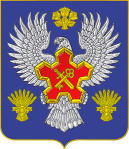 от 14.01.2019  г.   №24Уважаемые руководители!В соответствии с протоколом совещания комитета по делам территориальных образований, внутренней и информационной политики Волгоградской области от 21.12.2018 №75 отдел по образованию администрации Городищенского муниципального района рекомендует провести День памяти о россиянах, исполнявших служебный долг за пределами Отечества, 30-летия вывода советских войск из Афганистана:Оказать помощь по приведению в порядок могил погибших военнослужащих в срок до 10.02.2019 года;Проведение Уроков мужества с участием ветеранов боевых действий в срок до 15.02.2019г.;Проведение торжественных собраний, концертов с приглашением ветеранов боевых действий, членов их семей, представителей общественных организаций.Информацию о проведенных мероприятиях просим разместить на сайтах образовательных организаций в сети Интернет.Начальник отдела по образованию	                                С.А. РассадниковаИсп.: Доношенко Е.Н.методист ИМО МКУ «Центр»,т: 3-30-65АДМИНИСТРАЦИЯ    ГОРОДИЩЕНСКОГО  МУНИЦИПАЛЬНОГО РАЙОНАВОЛГОГРАДСКОЙ  ОБЛАСТИОТДЕЛ ПО ОБРАЗОВАНИЮ40-летия Сталинградской битвы, площадь, дом 1,  р.п. Городище, Волгоградская область, 403003 тел. (8-844-68) 3-30-61,  тел\ факс: 3-30-61  E-mail: edu_gorod@volganet.ruРуководителям ОУ 